Na osnovu člana 25 stav 4, a u vezi sa st. 2 i 3 Zakona o nacionalnom okviru kvalifikacija ("Službeni list CG", broj 80/10), Ministarstvo prosvjete i sporta donijelo jePRAVILNIKO PROCEDURAMA RAZVIJANJA KVALIFIKACIJA OD ŠESTOG DO OSMOG NIVOA KVALIFIKACIJA(Objavljen u "Sl. listu Crne Gore", br. 52 od 12. oktobra 2012)SadržinaČlan 1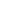      Procedure razvijanja kvalifikacije nivoa obrazovanja i stručne kvalifikacije (u daljem tekstu: kvalifikacija), u okviru šestog, sedmog i osmog nivoa kvalifikacija uređuju se ovim pravilnikom.
DefinicijaČlan 2     Razvijanje kvalifikacije je priprema nove kvalifikacije, odnosno izmjena ili dopuna postojeće kvalifikacije u cilju njenog unapređivanja.
     Razvijanje kvalifikacije iz stava 1 ovog člana je izrada studijskog programa, dijela programa, programa jednog ili više modula i izrada standarda kvalifikacije.
Osnov kvalifikacijeČlan 3     Osnov za razvijanje kvalifikacije nivoa obrazovanja je studijski program. Osnov za razvijanje stručne kvalifikacije je dio studijskog programa, program jednog ili više modula.
InicijativaČlan 4     Inicijativu za razvijanje kvalifikacije može da podnese ustanova visokog obrazovanja ili drugo pravno lice, preko ustanove visokog obrazovanja, Savjetu za kvalifikacije.
     Prijedlog inicijative za razvijanja kvalifikacije razmatra komisija za kvalifikacije.
     Prihvaćenu inicijativu za razvijanje kvalifikacije od strane odgovarajuće komisije za kvalifikacije, Savjet za kvalifikacije utvrđuje kao prijedlog razvijanja kvalifikacije.
     Inicijativa iz stava 1 ovog člana sadrži obrazloženje sa sadržajem kvalifikacije, odnosno ishodima učenja, ocjenom potreba na tržištu rada i potreba društva, međunarodnom uporedivosti i sl.
Dostavljanje prijedlogaČlan 5     Prijedlog iz člana 4 stav 3 ovog pravilnika Savjet za kvalifikacije dostavlja nadležnoj ustanovi visokog obrazovanja na razvijanje kvalifikacije.
Razvijanje kvalifikacijeČlan 6     Razvijanje kvalifikacije vrši se pripremanjem studijskog programa, dijela programa, programa jednog ili više modula i izradom standarda kvalifikacije, u skladu sa aktom ustanove visokog obrazovanja.
AkreditacijaČlan 7     Program iz člana 6 stav 1 ovog pravilnika za sticanje kvalifikacije ustanova visokog obrazovanja dostavlja Savjetu za visoko obrazovanje na akreditaciju.
Standard kvalifikacijeČlan 8     Na osnovu akreditovanog programa iz člana 7 ovog pravilnika izrađuje se standard kvalifikacije u skladu sa odredbama člana 8 Zakona o nacionalnom okviru kvalifikacija.
     Sadržaj standarda kvalifikacije iz stava 1 ovog člana popunjava se na obrascu 1 koji čini sastavni dio ovog pravilnika.
SvrstavanjeČlan 9     Ustanova visokog obrazovanja pripremljeni standard kvalifikacije iz člana 8 ovog pravilnika dostavlja Savjetu za kvalifikacije na potvrđivanje i svrstavanje u Nacionalni okvir kvalifikacija.
Stupanje na snaguČlan 10     Ovaj pravilnik stupa na snagu osmog dana od dana objavljivanja u "Službenom listu Crne Gore".
     Broj: 01-2892/5
     Podgorica, 8. oktobra 2012. godine
     Ministar, Slavoljub Stijepović, s.r.

